REPUBLIKA HRVATSKABRODSKO- POSAVSKA ŽUPANIJAOPĆINA SIKIREVCIOPĆINSKO VIJEĆE KLASA: 021-05/18-01/08URBROJ: 2178/26-02-18-2Sikirevci, 13.11.2018.ZAPISNIK12. sjednica Općinskog vijeća Općine SikirevciSastanak je održan dana 13. studenog 2018.god., u prostorijama Općine Sikirevci, Ljudevita Gaja br. 4/a, Sikirevci,  u prostoriji općinska vijećnica,  sa početkom u 19:00 sati.Na sastanku nazočni: Članovi Općinskog vijeća: Josip Matić – predsjednik Općinskog vijeća, Ivan Benaković – zamjenik predsjednika Općinskog vijeća; članovi: Cecilija Jakić, Krunoslav Nikolić – predsjednik mandatne komisije, Ivan Lovrić, Marija Galović, Josip Lučić, Dajana Dorić, Tomislav Zovko, Mato Jarić, Tomislav Nikolić – predsjednik MO Sikirevci, Marijana Živić - djelatnica na stručnom osposobljavanju.Opravdano odsutni: Petar Nakić, Zoran Jelinić – predsjednik MO JarugeZapisničar: Gordana LešićPredsjednik Općinskog vijeća otvara 12. sjednicu Općinskog vijeća u 19:00 sati.DNEVNI REDPredsjednik: Otvaram 12. sjednicu Općinskog vijeća.Predsjednik: Za ovu sjednicu predložen je slijedeći dnevni red:1. Izvješće mandatne komisije o nastavku obavljanja dužnosti članice Općinskog vijeća na temelju prestanka mirovanja mandata.2. Izvješće o obavljenoj reviziji za 2017. godinu.3. Pismena ponuda gđe Evgenije Demidenko za otkup nekretnine.4. Konzultacije o izradi prijedloga proračuna za 2019. godinu.5. Pitanja, prijedlozi, razno.Predsjednik: Ima li netko za predložiti izmjenu u ovom dnevnom redu? Budući da nema, dajem na usvajanje ovakav predloženi dnevni red.Predsjednik: Tako je ZA? Javnim glasovanjem, dizanjem ruku vijećnika, konstatiram jednoglasno.Predsjednik: Prije prelaska na prvu točku dnevnog reda, samo da vas kratko obavijestim i ispričam se što zapisnici sa zadnje sjednice i prethodne koja je bila telefonska, nismo uspjeli prirediti za ovu sjednicu. Molim vas za razumijevanje za našu tehničku službu koja će to odraditi za iduću sjednicu, zajedno sa ovim zapisnikom.Predsjednik: Možemo prijeći na prvu točku dnevnog reda.1. Izvješće mandatne komisije o nastavku obavljanja dužnosti članice Općinskog vijeća na temelju prestanka mirovanja mandata.Predsjednik mandatne komisije čita Izvješće.Predsjednik: Kolegica se vraća na nastavak mandata, budući da je već dala i potpisala prisegu, nema potrebe za ponavljanjem prisege. Ako se slažete, možemo nastaviti jer o ovome nema potrebe glasovati.	Temeljem  članka 4. Poslovnika Općinskog vijeća Općine Sikirevci (Službeni vjesnik "Brodsko-posavske županije"br. 01/18)  i članka 30. Statuta Općine Sikirevci (Službeni vjesnik BPŽ 01/18), Općinsko vijeće Općine Sikirevci na 12.sjednici održanoj dana 13.studenog 2018. godine donosi:ZAKLJUČAKPrihvaća se Izvješće o nastavku obavljanja dužnosti članice Općinskog vijeća općine Sikirevci na temelju prestanka mirovanja mandata.Donosi se Odluka  o nastavku obavljanja dužnosti članice Općinskog vijeća općine Sikirevci.(Odluka je sastavni dio ovog Zaključka).OPĆINSKO VIJEĆEOPĆINE SIKIREVCIPredsjednik Općinskog vijeća                 Josip MatićKLASA 021-05/18-02/8URBROJ:2178/26-02-18-03Sikirevci, 13.studeni 2018.god.	Na temelju članka 79. stavka 4. Zakona o lokalnim izborima( "Narodne Novine" br. 144/12, 121/16.),  članka 4. Poslovnika Općinskog vijeća Općine Sikirevci (Službeni vjesnik "Brodsko-posavske županije" br. 01/18)  i članka 30. Statuta Općine Sikirevci (Službeni vjesnik "Brodsko-posavske županije"br. 01/18), Općinsko vijeće Općine Sikirevci na 12.sjednici održanoj dana 13.studenog 2018. godine donosi:ODLUKUo nastavku obavljanja dužnosti članice Općinskog vijeća općine SikirevciČlanak 1.	Utvrđuje se da s danom 08. studenim 2018. god.gđa. Cecilija Jakić ponovo počinje obnašati dužnost članice Općinskog vijeća općine Sikirevci, a s  istim danom pre4staje mandat u Općinskom vijeću općine Sikirevci njezinom zamjeniku gosp. Filipu Joskić.Članak 2.	Ova Odluka stupa na snagu danom donošenja, a objavit će se u "Službenom vjesniku Brodsko-posavske županije .OPĆINSKO VIJEĆEOPĆINE SIKIREVCIPredsjednik Općinskog vijeća                 Josip MatićKLASA 021-05/18-02/8URBROJ:2178/26-02-18-04Sikirevci, 13.studeni 2018.god.Predsjednik: Prelazimo na 2. točku dnevnog reda.2. Izvješće o obavljenoj reviziji za 2017. godinu.Predsjednik: Izvješće ste dobili u materijalima. Ima li tko što za pitati vezano uz ovo Izvješće?Načelnik: Ovakva revizija bude svakih pet do šest godina. Većinom je sve u redu, ali ima nekolicina nepravilnosti s obzirom da je gledano od 2017. pa unazad. Obuhvaćena su tri mandata, bivšeg načelnika, povjerenika i mojih šest mjeseci, teško je to bilo sve uskladiti i naravno da ima nepravilnosti. Neke stavke za koje su nas upozori počeli smo odmah primjenjivati tako da ćemo troškove u proračunu morati malo detaljnije predvidjeti. Udruge moraju svoja financijska izvješća donijeti opravdana računima, a dužnici se moraju riješiti što prije. Objasnio sam im da je to ne moguće ipak su to ljudi iz sela, jednostavno nema smisla odmah slati ovrhu, nego im šaljemo pismene opomene. Oni su to sve usvojili i jasno im je. Napomenuo bih još da bi se češće trebao raditi rebalans, te ćemo odmah na godinu to početi primjenjivati. Također bih trebao više voditi računa o putnom trošku, upisivati marku, registraciju vozila te početno i povratno stanje brojila.Predsjednik: Ima li potrebe za raspravom? Budući da nema, predlažem Zaključak da je Općinsko vijeće primilo na znanje Izvješće revizije i da zadužuje stručnu službu jedinstveni upravni odjel da postupi po izvješću u smislu ispravljanja pogrešaka koje su manje-više tehničke prirode.Predsjednik: Tko je ZA? Javnim glasovanjem, dizanjem ruku vijećnika, konstatiram jednoglasno.Na temelju članka 30. Statuta Općine Sikirevci (“Službeni vjesnik Brodsko-posavske županije” 01/2018), Općinsko vijeće općine Sikirevci na 12.sjednici održanoj 13. studenog 2018. godine, donosiZAKLJUČAKO USVAJANJU IZVJEŠĆA O OBAVLJENOJ FINANCIJSKOJ REVIZIJI OPĆINE SIKIREVCI ZA 2017. GODINUČlanak 1.Ovom Odlukom usvaja se Izvješće o obavljenoj financijskoj reviziji Općine Sikiervci za 2017. godinu (KLASA:041-01/18-02/50, URBROJ:613-13-18-8 od 3.listopada 2018. godine) koji je dostavio Državni ured za reviziju,Područni ured Požega. Obavljena financijska revizija obuhvatila je djelokrug i unutarnje ustrojstvo, planiranje i izvršenje proračuna, računovodstveno poslovanje, financijske izvještaje, prihode, rashode, imovinu, obveze i javnu nabavu.	Općinsko vijeće općine Sikirevci nalaže  postupanje po nalazu revizije .Članak 2.	Ovaj Zaključak stupa na snagu prvog dana od dana objave u “Službenom vjesniku Brodsko-posavske županije”.OPĆINSKO VIJEĆE OPĆINE SIKIREVCI									PREDSJEDNIK VIJEĆA									      Josip MatićKLASA: 021-05/18-01/8URBROJ: 2178/26-02-18-05Sikirevci, 13. studeni 2018.godinePredsjednik: Možemo prijeći na slijedeću točku dnevnog reda.3. Pismena ponuda gđe Evgenije Demidenko za otkup nekretnine.Predsjednik: Gđa Evgenija je putem odvjetnice poslala Općini Sikirevci, ponudu da otkupimo njezinu nekretninu koja se nalazi u sastavu zgrade koja je u općinskom vlasništvu. Iz priloženih materijala možete vidjeti da se radi o prostoru koji je ukupne površine oko 25 m2 te da gđa Demidenko za tu nekretninu traži iznos od 25.000,00 eura. Krunoslav Nikolić: To bi bilo 1.000,00 eura po kvadratu.Mato Jarić: Je li to stan u Zagrebu ili?Predsjednik: To se i ja pitam.Načelnik: Ideja oko vrtića je dovela do potrebe otkupa navedene nekretnine. Ukoliko bi se ta ideja razvila, potreban nam je prostor ili da idemo u izgradnju novoga, trenutno ga nemamo gdje smjestiti. Imamo lokaciju preko puta crkve što je u planu stavljeno, ali ta lokacija nije u građevinskoj zoni. Da bi se to promijenilo, zahtjeva određenu proceduru, gdje bi se potom radio novi projekt, a za početak gradnje bi nam trebalo dvije godine. Druga verzija je uvijek bila upravo otkup navedene nekretnine, o tome smo već i pričali na vijeću, navedenu nekretninu bi potom spojili skupa sa našom. Takva cjelovita zgrada bi onda mogla ići u prenamjenu prostora za dječji vrtić. Po mjeri 741 mi bi već na godinu mogli kandidirati na natječaju taj vrtić. U razgovoru sa gđom Evgenijom dao sam joj taj prijedlog otkupa, naravno da njoj nije potreba ići odavde, jer ni nema gdje drugo biti. Ona si mora naći zamjenu ukoliko dođe do kupnje, međutim od svih prijedloga da joj ponudimo nešto za zamjenu ona ne želi ništa osim stana u Slavonskom Brodu. Smatram da cijena koju nam je ponudila ipak prevelika. Situacija nije ni slična kao što je bila za zadrugu, ali ipak moramo nešto odgovoriti. Naravno da je ona išla sa najvišom cijenom, jer pretpostavlja da ćemo mi kolika god bila cijenu smanjiti pa će se nekakva sredina naći. Realno gledajući 25 m2 i 10 m2 terase. Nama bi to trebalo, jer nakon njezine smrti, nasljednici će biti iz Rusije, a taj problem nama ostaje i dalje te ćemo uvijek morati tražiti njihovu suglasnost. Ukoliko se odlučimo na kupovinu moramo odrediti nekakvu cijenu koju ćemo ponuditi.Predsjednik: Ako govorimo o vrtiću, moramo voditi računa o tome da postoji dokument koji se zove Državni pedagoški standard. Vezano za dječje vrtiće, on propisuje točno minimum prostora i kvalitete. Prije nego što uopće o tome počnemo govoriti moramo u detalje proučiti taj dokument, da bi uopće mogli govoriti odgovara li nam taj prostor ili ne. Po meni ne odgovara, ali ako postoji mogućnost, zašto ne.Josip Lučić: Cijena je strašno visoka. Zanima me je li sređen stan, odnosno potkrovlje u zgradi gdje su učiteljski stanovi?Načelnik: Nije.Josip Lučić: Bilo bi dobro kad bi se to njoj ponudilo za doživotno uživanje u zamjenu za ono što nama treba.Načelnik: Ponudio sam joj i takav prijedlog, no međutim ona ga je odbila. Predložio sam joj još nekoliko opcija, ali ona jedino gdje želi ići je u Slavonski Brod ili ostati ovdje. Trenutno ne znamo udovoljava li ta zgrada uvjetima građenja vrtića, ali bez obzira ja sam za to da se taj dio po nekoj realnoj cijeni otkupi i da to sve na kraju bude općinsko. Jer što god da se u našem dijelu događalo ili radilo, uvijek ćemo morati tražiti njenu suglasnost.Ivan Lovrić: Mislim da bi bilo najbolje da prvo izglasamo želimo li to kupiti ili ne, a onda tek razgovarati o cijeni. Bez obzira u koju svrhu tu zgradu kasnije prenamijenili. Andrijevci su npr. dobili 900.000,00 kuna za igraonicu, što je isto tako dobro.Predsjednik: O tome se i radi da u raspravi pokušamo doći do zaključka, treba li nam to, te hoćemo li kupiti ili ne.Krunoslav Nikolić: Također smatram da nam ta nekretnina treba, ali mi nismo ni blizu sa cijenom koju mi njoj možemo ponuditi.Predsjednik: U redu, ali jesmo li mi za otkup ili ne?Tomislav Zovko: Ne radi se ovdje o tome koliko to vrijedi, nego što to nama treba. Njoj nije nužda to prodavati, a stan u Sl. Brodu, nova gradnja je oko 750 – 800 eura po m2 i po meni je to najviše što mi njoj možemo ponuditi. Prema tome da si ona može za iste novce kupiti stan u Sl. Brodu. Preko te cijene ja osobno ne bih išao. Treba predložiti nižu cijenu, predložiti nekih 750 eura, pa kad ona odgovori da nađemo nekakvu sredinu. Predsjednik: Zanima me možemo li mi kao institucija ići na slobodnu pogodbu ili moramo poštovati nekakve propise koji se odnose na cijene? Po ovoj ponudi, to je slobodna pogodba.Mato Jarić: Ja mislim da možemo, zar nismo pri kupovini igrališta isto išli na slobodnu pogodbu?Ivan Lovrić: S obzirom da gđa želi kupiti stan u Sl. Brodu, po izračunu negdje oko 18.000,00 eura, bi joj mogli ponuditi i takvu cijenu smatram realnom.Predsjednik: Prije nego nastavimo, jesmo li mi uopće zainteresirani da to otkupimo?Predsjednik: Tko je ZA? Mato Jarić: Ima li Općina kakav plac, na koji bi mogli preko fondova kandidirati vrtić?Predsjednik: Pitanje je može li to uopće biti vrtić. To je već druga priča.Mato Jarić: Za čega bi onda drugo to koristili?Predsjednik: Vratiti u općinsko vlasništvo, ako ništa drugo.Predsjednik: Dakle, većinom glasova uz 1 SUZDRŽAN, utvrđujemo zainteresiranost za kupovinu.Predsjednik: Budući da smo utvrdili zainteresiranost za kupovinu, s ponuđenom cijenom se ne slažemo, koju cijenu bi gđi mogli ponuditi?Predsjednik: Koliko si ti Tomislave predložio?Tomislav Zovko: Nekih 750 – 800 eura po m2.  Mato Jarić: Što je sa ostalim dijelom, doktorovim stanom?Predsjednik: On je u Općinskom vlasništvu.Mato Jarić: Kako da je onda taj dio u privatnom?Predsjednik: Preko odvjetnika, ona je to uspjela otkupiti.Predsjednik: Imamo dakle ponudu od 800 eura po m2 ima li još prijedloga?Ivan Lovrić: Bilo bi bolje da ponudimo još nižu cijenu, recimo 600 eura po m2 jer će ona sigurno ponuditi više i tada bi došli do nama prihvatljive cijene.Predsjednik: Ja sam za sve solucije samo se dogovorite.Tomislav Zovko: Možemo provjeriti kakve su cijene na tržištu, mislim da nema smisla ponuditi joj stvarno nizak iznos, gdje bi ona mogla i odustati od prodaje. Ne bi trebali razmišljati na takav način.Načelnik: Stvar je u tome što su unutarnje prostorije 25 m2, ali cjelokupno gledajući tu je uključena i terasa od 10 m2.Ivan Lovrić: Ima li ona i dio dvorišta?Načelnik: Nema, ima samo zajednički prilaz. Tomislav Zovko: Terasa se ne prodaje po m2 nego po postotku.Predsjednik: Slažete li se da gđi ponudimo cijenu od 700 eura?Tomislav Zovko: Pomnožimo i dobiveni rezultat neka bude ponuda.Predsjednik: Dakle, 17.500,00 eura.Mato Jarić: Treba ponuditi 15.000,00 eura.Načelnik: To nitko neće kupiti, jedino nama treba. Ista stvar kao što je bilo sa igralištem.Dajana Dorić: Njoj nije nužda da prodaje. Ona to može, a i ne mora prodati. Pristala je, jer ju je načelnik pitao za to.Predsjednik: Pitanje, je li to nama uopće nužda za kupiti?Tomislav Zovko: Ponudit ćemo joj 17.000,00 eura, ali onda neka bude u Odluci da preko 800 eura po m2  nećemo ići, nećemo otkupljivati.Načelnik: Nekako bi najbolje bilo kad bi joj ponudili 120.000,00 kuna.Predsjednik: Predlažem zaključak da gđi Evgeniji ponudimo otkup za 17.000,00 eura, a da nikako nećemo ići preko cijene od 800 eura po m2.Tomislav Zovko: Možda bi bilo bolje da joj ponudimo iznos od 20.000,00 eura preko kojega ne idemo.Načelnik: Ja to uopće ne bi navodio.Predsjednik: Znači, nudimo cijenu od 17.000,00 eura?Predsjednik: Tko je ZA? Javnim glasovanjem, dizanjem ruku vijećnika, većinom glasova uz 1 SUZDRŽAN ODLUKOM Općinskog vijeća da se gđi Evgeniji ponudi otkupna cijena od 17.000,00 eura.Načelnik: Bilo bi dobro kad bi gđa Eugenija pristala na taj iznos. Htio sam se još nadovezati za izgradnju vrtića, jer trenutno mjesto gdje bi gradili vrtić nemamo, osim na Vašarištu. Ako bi u centru sela, onda moramo mijenjati prostorni plan. Najbolje bi bilo da se ide u prenamjenu prostora. Gledao sam kuće u selu koje bi mogle biti dobre za tu svrhu i jedino što sam uspio vidjeti sa vlasnicima je kuća od Mataka. Lokacija je dobra, vlasnici su jednoglasni oko prodaje, međutim cijena je također previsoka, oni traže 80.000,00 eura.Josip Lučić: Lenkino također nije loš plac.Načelnik: Tek sam za to danas čuo da se prodaje.Tomislav Zovko: Zar to nije zaštićena kuća?Ivan Lovrić: Načelniče, ali mi nismo nikada donijeli odluku, treba li nam vrtić ili ne. Treba nam statistika, koliko mi imamo zapravo djece te koliko će to koštati Općinu. Nisam protiv toga, ali ima puno bogatijih Općina koje neće da ulažu u vrtiće, jer tu treba biti direktor, odgajateljica, psiholog.Dajana Dorić: Ne mora Općina voditi računa o tome, mi samo prostor damo u najam nekom vrtiću i oni dalje rješavaju.Cecilija: Napravljen je vrtić u Vrpolju, isto tako sve je manje djece, ali okolna sela dovoze djecu. Kvota vrtića se ispunjava, vjerujem da bi i na ovom području sa okolnim Općinama to se uspjelo ostvariti. Četvero djece iz Jaruge ide u Vrpolje u vrtić, a četvero u Sikirevce, znači to je već osmero.Ivan Lovrić: Ja to razumijem, ali jedna je stvar, koliko će to koštati Općinu. Jer ako napravimo vrtić koji košta dva do tri milijuna, iznajmimo nekome tko će nam davati 3.000,00 kuna, nama treba puno godina da to uspijemo vratiti. Tomislav Zovko: Ne bi mi sami financirali vrtić nego bi se išlo preko fondova.Ivan Lovrić: Slažem se, ali neka nam onda načelnik provjeri koliko to po jednom djetetu košta Općinu.Dajana Dorić: Ne može se u svim stvarima gledati koliko bi to koštalo i je li to isplativo. Vrtić ne može biti isplativ i neće nikada biti isplativ. Činjenica je da je to potrebno, on se nikada neće isplatiti, vjerojatno će se uvijek biti u nekakvim gubitcima, ali na obrazovanju i na djeci se ne može na takav način štedjeti. Sve ustanove slične namjene, nikada neće biti isplative, ali se svejedno mora u njih ulagati jer su nam potrebne.Ivan lovrić: Ja se slažem s tim, ali zar ne bi bilo bolje da se u dogovoru sa susjednim općina napravi jedan zajednički vrtić, da troškove podijelimo? Dijelimo komunalnog redara, mogli bi se dogovoriti i u vezi toga.Načelnik: Na koji način ćemo odrediti gdje će se vrtić nalaziti?Dajana Dorić: Ako smo mi po zadnjem popisu stanovništva među 10 općina s najvećim natalitetom, onda nemamo potrebe razgovarati o tome, je li nam potreban vrtić ili ne. Očito je da nam je potreban.Mato Jarić: Već sam bio pitao, postoji li druga lokacija, plac, kakva stara kuća koja je na prodaju. Trebalo bi ići na fondove, jer tu nema računice i ne treba gledati na nju. Čuo sam iz pouzdanih izvora da će sjedište pošte biti u Sikirevcima, tj. da će se u susjednim Općinama ukinuti. Isto tako i sjedište vrtića okolnih sela moglo bi biti ovdje, a već sam o tome govorio za vrijeme početka mandata bivšeg načelnika. Međutim od nekolicine tadašnjih vijećnika prijedlog je bio ismijan.Načelnik: Što se tiče sjedišta pošte, nije još ništa sigurno, ali se radi na tome.Tomislav Zovko: Što se tiče prostora, prostor koji je  predviđen po prostornom planu nije za vrtić, ali  prostorni plan je trenutno u izmjeni i u roku od šest mjeseci bi mogao biti gotov. Nema potrebe za kupovinom, kada je dovoljno da se prostorni plan izmjeni i onda imamo svoju parcelu.Ivan Benaković: Diskusija oko potrebe vrtića je potrebna kao i sam vrtić jer djeci koja idu u vrtić, predškolski odgoj nije potreban, a znamo da predškolu financira Općina. Nastava predškolskog odgoja odvija se u prostorijama škole, dobra volja ravnateljice ili župana je što je taj prostor ustupljen, ali Općina je dužna osigurati taj prostor. Evo, nekretnina za koju tražimo otkup, može poslužiti i toj svrsi. Vrtić bi svakako dobro došao i ne može se računati na to da će Općina od toga nešto zaraditi. Općina to treba izgraditi za dobrobit svojih mještana, a onda to treba tako ustanoviti da to samo sebe financira, na način da se nekome iznajmi uz određeni iznos ili barem da se za najam plaćaju režije i održavanje toga. Treba gledati da naši roditelji koji tamo budu smještali djecu, da to za njih bude što jeftinije. Ideja za tu zgradu i rekonstrukciju te zgrade, postoji od davno, osim toga ova nova lokacija o kojoj se priča, da bi se izgradio vrtić preko puta crkve nikako mi ne odgovara, jednostavno bi nam nagrdilo selo. Postoji jedna lokacija koja bi bila, nekada u onim idejnim planovima rješenje o krajobrazu uređenja sela koja s ovim novim planom nisu sagledavana nego su jednostavno gurnuta u stranu, a investirano je u njih 25.000,00 kuna. Nitko nije pitao što se sa tim mislilo, zašto je to rađeno, nego se najednom napravio neki novi plan uređenja centra sela. I tako sad da se za dvije godine promijeni  načelnik i vlast, opet ćemo to gurnuti u stranu i praviti neko novo rješenje i uređenje centra sela. U tome planu postoji lokacija za vrtić, iza zgrade općine, točnije dolje iza garaža. Upravo tu bi se mogla pozicionirati jedna zgrada, zaklonjena od prometa, za izgradnju vrtića. I to stoji u jednom od onih devet verzija krajobraznog uređenja centra Sikirevaca. Prema tome, mijenjanjem prostornog plana, moramo dobro paziti u što ćemo pretvoriti naše zelene površinu i centar sela. Pogledajte Babinu Gredu, načičkano zgradama, nekakvim kućicama, itd. Nemojmo napraviti nešto što će kasnije biti pitanje održavanja toga, a da ne pričamo o režijama koje bi za to trebale, grijanje, bojanje i ostalo i koliko je takvo što potrebno u selu i za čega će se to koristi. Idealna bi bila prilika da smo iskoristili zadrugu i njene prostore i kasnije kroz fondove za energetsku obnovu to iskoristili i uredili kao što je već početo raditi na njoj od kad je u privatnim rukama. Vidimo koliko je to sada poduzeto, iznajmljuje se kao što smo mogli i mi, no dobro, priča oko zadruge je završena, ali treba dobro paziti kako će se graditi taj novi prostorni plan, mijenjanje i korištenje zelene površine koje su isto jako važne u selu.Tomislav Zovko: Izmjena ide svima na uvid.Ivan Benaković: Smo kažem da razmišljate i tako, ne namećem ništa svoje, ali sigurno neću podržati ukoliko se bude išta gradilo na zelenim površinama koje su od pandore pa nadalje. Predsjednik: Koliko vidim svi podržavamo ideju da vrtić u selu treba. To je u principu neupitno, možemo ako treba napraviti posebnu tematsku sjednicu, da se dogovorimo kako, kada, što, gdje i iz kojih sredstava.Josip Lučić: Je li to točka dnevnoga reda?Predsjednik: Ovo je vezano za otkup.Mato Jarić: Postavio sam pitanje što je sa prostorom iza općine?Načelnik: Ovo je ujedno vezano i za 4. točku, jer tu spadaju konzultacije vezan za proračun. Tako da vrtić možemo, a i ne moramo uvrstiti u proračun. Isključivo konzultacije za nove ideje, možemo i ne moramo uvrstiti u proračun.Predsjednik: Ne bih ja to objedinjavao, samo te molim da odgovoriš Mati što je sa tim prostorom.Josip Lučić: Na to mjesto danas, sutra ide nova zgrada.Ivan Lovrić: Bez obzira, to se može povezati.Načelnik: Što se tiče spomenutog krajobraznog uređenja, nije ništa izmijenjeno, cilj je otprilike ostao isti. Međutim, taj plan je rađen u vrijeme kada se je računalo da će zadruga biti naša, budući da nije, došlo je do izmjena, izgubili smo parkiralište. Vlasnici trenutno dopuštaju korištenje parkirališta, ali mi moramo gledati prema budućnosti, te se možemo nadati u nekom vremenu i zabrani korištenja toga parkirališta. Tako da je u novom planu uvedeno zacijevljivanje kanala u svrhu novog parkirališta. Općenito cijela koncepcija krajobraza je ostala ista. Također je bila predviđena zgrada koja izgledom odgovara i ovoj novoj, međutim nova je povišena za još jedan kat koji i ne mora biti. Novci nisu uzalud potrošeni, jer vizija toga svega  je ostala ista. Još je dodano i popločavanje oko fontane, jer smo računali kako bi mogli od Hrvatskih voda dobiti financijsku pomoć. Cijela koncepcija vašeg hortikulturnog  uređenja je ostala ista. Drveće je uklonjeno, stavljena je fontana i popločavanje kanala, zbog novog parkirališta. Time bi se zabranilo parkiranje ispred pošte, a učitelji bi imali gdje parkirati. Što se tiče vrtića i ideje da on bude u ovom dijelu centra sela, on se može staviti u novu zgradu. Uredi se mogu smjestiti gore, a prostor dolje možemo dati u najam za vrtić. Ponavljam, od prethodnika nije ništa zanemareno, čak je i haustor koji je bio predviđen ukomponiran u ovu novu zgradu. U zgradi mjesta ima, sada kako ćemo mi te prostorije iskoristiti, to sve ovisi o potrebama. Zgradu možemo raditi kao poslovnu, a dio koji nam je za vrtić možemo prijaviti na mjeru 741, što ima za vrtiće. Preostali dio ćemo financirati sami. Da se nadovežem i na izmjenu prostornog plana, vrtić je tamo smješten kao rezerva, vjerojatno se tu vrtić i ne bi pravio te bi taj dio ostao zelena površina narednih godina, međutim odlučeno je da taj dio stavimo pod građevinsko, u slučaju da nam dođe do neke prilike, imamo građevinsko zemljište. Lokacije druge nemamo, čak i za Matakovu kuću kao neko rješenje cijena je prevelika. Prema tome tražio sam razne mogućnosti, gdje smjestiti vrtić.Ivan Lovrić: Nisam rekao da sam protiv vrtića, samo smatram da treba izvesti neku studiju. Međutim, ukoliko većina smatra da je to dobro, da treba,  ja prihvaćam. Ponavljam, uvijek treba napraviti nekakvu studiju da znamo u što ulazimo. Po meni bi bilo bolje vrtić praviti u sklopu ovoga svega, tj. novoga plana i onda ne moramo platiti 80.000,00 eura za nekakvu kuću, s time da ova zgrada koja je planirana ostaje do toga. Npr. Općina Sibinj je sada dobila 6.900.000,00 eura za kompletnu zgradu vrtića. Ne možemo zgradu čekati deset godina. Vrtić radimo od nule, on može biti drugi dio zgrade. Zgrada A vrtić, zgrada B sve ostalo. Što se tiče parkirališta, po meni parkiralište možemo napraviti skroz do Ivandića.Predsjednik: Na čijem je zemljištu taj dio?Ivan Lovrić: Na općinskom.Predsjednik: Jesi li siguran?Ivan Lovrić: Nije ni kanal općinski, pa svejedno moramo tražiti dozvolu. To su ideje.Predsjednik: Već određujemo lokacije i gubimo vrijeme na tome, a nismo dogovorili hoćemo li graditi vrtić, treba li nam uopće. Kompletno nismo se dogovorili. Predsjednik: Osobno predlažem da načelnik provjeri dokument koji sam na početku spomenuo, a to je Državni pedagoški standard predškolskog odgoja. Da se utvrdi, može li ova zgrada, liječnički stan i ukoliko otkupimo Evgeniji stan, možemo li zadovoljiti uz minimalne adaptacije da tamo napravimo vrtić. Kad to riješimo i dogovorimo se, onda ćemo tražiti drugo rješenje.Ivan Lovrić: Vijećnici uopće nisu spomenuli vrtić nego je g. Načelnik, govorio kako to želi kupiti za vrtić, a nismo imali tematsku sjednicu.Predsjednik: Predlažem tematsku sjednicu.Ivan Lovrić: U redu, međutim nije loše što je g. Benaković rekao da već ima plan za vrtić.Predsjednik: I to je dobro i tu lokaciju uvažavam. Mato Jarić: Nisam predlagao, nego sam samo pitao što je sa tom lokacijom. Imam prijedlog da se ispita postoje li određena pravila o vrtićima. Može li vrtić biti u sklopu ove zgrade ili mora biti odvojen, s obzirom da je to ustanova drugačijeg tipa. Gdje god sam imao prilike vidjeti vrtiće, svi su odvojeni, zasebni.Predsjednik: Rekao sam da postoji dokument koji to određuje.Mato Jarić: Ne možemo planirati kako bi u novoj zgradi dio bio za vrtić, kada ni ne znamo može li on uopće biti u sklopu nečega. Parcela o kojoj smo govorili iza općinske zgrade, odnosno učiteljskih stanova bi po meni bila idealna za vrtić.Ivan Lovrić: Htio sam pitati vezano za prostorni plan, on je u postupku, do kada će biti gotov?Tomislav Zovko: Očitovanja za prostorni plan se prikupljaju. Zadnji Prostorni plan koji imamo je iz 2005. godine. Donesen je 2007. godine novi zakon za prostorne planove, dakle naš prostorni plan je van zakona 11 godina.Predsjednik: Što znači da nije usklađen sa novim zakonom.Tomislav Zovko: Tako je, nije usklađen.Ivan Lovrić: Do kada novi prostorni plan mora biti završen?Tomislav Zovko: To je proces koji traje otprilike godinu dana.Ivan Lovrić: Prema tome, kroz godinu dana dok prostorni plan ne bude završen  moramo odlučiti gdje će to biti. Treba donijeti odluku o tematskoj sjednici.Tomislav Zovko: U tom prostornom planu moramo o puno stvari odlučiti. Ne može se to riješiti samo tako. Treba biti rasprava, prijedloga, ne samo vrtić, nego jako puno drugih stvari koje moramo predvidjeti, jer će nam taj prostorni plan vrijediti 5 - 6 godina. Treba to odraditi kvalitetno i kako treba.Načelnik: Vezano za prostorni plan, g. Lovrić ja još uvijek čekam očitovanje od vas, sa  prethodne telefonske sjednice. Jeste li za, suzdržani ili protiv? Nadalje, rasprava oko izmjene prostornog plana traje već osam mjeseci, dopise smo slali na 40 adresi, s time da oni nemaju rok do kada nam moraju poslati očitovanja. Prema tome to se može i poprilično odužiti, a mi tu ne možemo ništa. U prostornom planu se gleda svaka sitnica koja te može sputavati. Npr. koliko je farma udaljena od građevinske zone je jedna od bitnih stavki. Bio je slučaj gdje ljudi čiji je plac u građevinskoj zoni nisu mogli dobiti dozvolu za pravljenje kuće, jer je tu nekada netko ucrtao leniju, da ni ne znamo zbog čega. Zbog toga pridajem važnost ovoj izmjeni prostornog plana, jer se neće moći ništa pokrenuti ukoliko nije navedeno u prostornom planu.Načelnik: Predsjedniče vijeća, molio bih da prvo bude glasanje jesu li svi za vrtić. Lokaciju ćemo dogovarati ukoliko dođe do njene potrebe.Predsjednik: Slažem se da se to može napraviti, ali mi smo počeli točku o otkupu nekretnine, međutim završili smo na sasvim drugoj strani.Predsjednik: Koliko mogu zaključiti po svima, vrtić nam treba. Sazvati ćemo ako treba posebnu sjednicu vijeća i o tome razgovarati. Za iduću godinu trebali bi osigurati sredstva predviđena za to.Dajana Dorić: Ne mora nužno načelnik proučiti zakone i uvjete propisane za vrtić, mogli smo se svi uključiti u to.Predsjednik: Zašto ne, svaka informacija je dobrodošla. Mogao bi se i odbor formirati da se to što bolje odradi. Načelnik: Još sam htio reći da postoji razlika između vrtića. Vrtić sa jaslicama i za djecu od dvije godine kao što je u Vrpolju. Oni su također svoj prostor dali u koncesiju vrtiću „Zvrk“ kojem smo mi ustupili prostor u školi. Takvom tipu vrtića kao što je u Vrpolju ne treba puno osoba, dok za jaslice treba daleko više osoba i boljih uvjeta. Ukoliko bi se išlo preko fondova, preko mjere 741, onda se mora ići na vrtić sa jaslicama. Tu se mora zaposliti 6 do 7  osoba. Stoga bi se, prije svega trebalo odlučiti o tipu vrtića.Ivan Lovrić: Da ne pričamo o tome, biti će sjednica, jer ovako samo napamet pričamo.Načelnik: Izgubiti ću puno više vremena dok prikupim sve materijale vezane za izgradnju vrtića.Predsjednik: Sjednica može biti onda kad se materijali prikupe. Važno je da se složimo kada dođe proračun na raspravu da osiguramo određeni iznos za prikupljane dokumentacije vezane za vrtić.Načelnik: Kao što smo i do sada ostaviti ćemo dio i za to.Mato Jarić: Unaprijed bi dao prijedlog da isključimo uopće da je čitava bit u tome da bi općina bila vlasnik, samo općina može biti vlasnik zgrade i dati u najam.Cecilija Jakić: Predlažem da završimo sa započetim, otkup nekretnine od gđe Evgenije.Predsjednik: U principu vidim da smo svi ZA, jedino što načelnik treba je prirediti materijal i teren, da se to počne raditi.  Predsjednik: Dakle slažete se da možemo na ovaj način završiti ovu raspravu. Također, dok načelnik pripremi materijal, neka u dogledno vrijeme bude i tematska sjednica, vezana samo za ovo.Predsjednik: Točku od koje je sve počelo, ponuda gđe Evgenije Demidenko smo završili i donijeli zaključak.Na temelju članka 30. Statuta Općine Sikirevci (“Službeni vjesnik Brodsko-posavske županije” 01/2018), Općinsko vijeće općine Sikirevci na 12.sjednici održanoj 13. studenog 2018. godine, donosiZ A K LJ U Č A Ko interesu kupnje nekretninesagrađena na k.č.br. 1059, k.o. SikirevciZk.ul.1523; Suvlasnički dio: 1/2Članka 1.	Općinsko vijeće Općine Sikirevci  ovim Zaključkom iskazuje interes za kupnju nekretnine vlasnice Evgenije Demidenko upisane u Zk.ul.br. 1523 k.o. Sikirevci kao k.č.br. 1059- stambena zgrada i dvorište Selo sa 716m2 i to 2.suvlasnički dio:1/2 etažno vlasništvo (E-1)-stan koji se sastoji od jedne sobe, kuhinje, kupaone, predsoblja u ukupnoj površini od 24.95m2, gdje je drugi suvlasnički dio:  ½  k.č.br. 1059 k.o. Sikirevci stambena zgrada i dvorište selo upisan  vlasnik Općina Sikirevci.Članak 2.	Kupoprodajna cijena ponuđena od strane vlasnice Eugenije Demidenko iz Sikirevaca ,Vladimira Nazora 1.,OIB 25741779117 nije prihvatljiva od strane Općinskog vijeća Općine Sikirevci , te Općinsko vijeće općine Sikirevci    za nekretninu navedenu  u točki 1. ovog Zaključka  utvrđuje prijedlog ponude za otkup u  iznosu  najviše do 17.000,00EUR-a .Članka 3.	Ovlašćuje se Načelnik Općine Sikirevci da može zaključiti ugovor o kupoprodaji nekretnine  po utvrđenim uvjetima iz članka 2. ovog Zaključka.Članak 4.	Ovaj Zaključak stupa na snagu danom donošenja i bit će objavljen na web stranici općine Sikirevci www.opcina-sikirevci.hrOPĆINA SIKIREVCIOPĆINSKO VIJEĆEPredsjednik Općinskog vijeća.Josip MatićKLASA: 021-05/18-01/8URBROJ: 2178/26-02-18-06Sikirevci, 13. studeni 2018.godinePredsjednik: Predlažem da prijeđemo na slijedeću točku dnevnog reda.4. Konzultacije o izradi prijedloga proračuna za 2019. godinu.Predsjednik: Skraćeni prijedlog ste dobili u ovom vodiču za konzultacije. Budući da nam je rok blizu, predlažem, ako ste već malo pogledali, da malo prodiskutiramo ove predložene iznose, ali i da kao i prošle godine oformimo povjerenstvo, komisiju koja bi radila na izradi nacrta.Ivan Lovrić: Nije li to već određeno? Predsjednik: Kažem kao i prošle godine.Ivan Lovrić: Mora li se to određivati svake godine?Predsjednik: Povjerenstvo nije stalno, možemo ga imenovati, nije problem. Prošle godine su u povjerenstvu bili g. Lovrić, g. Benaković i g. Nakić. Što se mene osobno tiče ne vidim razloga da se komisija mijenja, a ukoliko netko vidi taj razlog, također nije problem. Predlažem da se sastane tijelo koje će načelniku pomoći, predložiti, donijeti, pregledat te da se to u što je kraćem mogućem zakonskom roku, taj proračun ovdje prezentira pa eventualno i usvoji.Ivan Lovrić: Sve to ovisi o načelniku, ukoliko nas pozove mi ćemo doći.Dajana Dorić: Smatram da bi bilo uredu, da mi imamo još jednoga člana u vijeću, budući da vi imate dva.Ivan Lovrić: Stavljen je jedan vijećnik iz Jaruge, a ne zbog toga da budu dva iz HDZ-a.Dajana Dorić: U redu.Predsjednik: Što se mene tiče, povjerenstvo se ne mora sastojati od tri člana, može ih biti i pet.Ivan Lovrić: Što vrijedi povjerenstvo, kada mi vijećnici odlučujemo o tome što će biti. Na kraju krajeva, može nas biti i više.Predsjednik: Jeste li pregledali ovaj prijedlog proračuna?Zapisničar: Prijedlog nije podijeljen jer je rečeno, da se ne dijeli dok se komisija ne sastavi. Da vas ne zbuni, prijedlog proračuna je malo razrađen tj. raščlanjen Ivan Benaković: Ovo što smo dobili, je li to službeno.Predsjednik: Ne, ono što ste dolili je samo okvirno.Zapisničar: Izgradnja vrtića nije uvrštena, ali izgradnja mrtvačnice u Jarugama je stavljena. Na prethodnoj sjednici se je raspravljalo upravo o tome, ne znam što ste odlučili, je li ona potrebna ili nije.Predsjednik: Ljudi su se iz Jaruga, izuzev g. Andrije izjasnili da nije potrebno graditi mrtvačnicu.Ivan Benaković: Gledajući na druga manja okolna sela, ona nemaju nikakve objekte na groblju, a Jaruge imaju i smatram ga sasvim dovoljnim.Ivan Benaković: Gledajući ovaj prijedlog, zanima me stavka koja se odnosi na otplatu glavnice i kamate. Kakve ćemo mi to zajmove imati?Zapisničar: Ta stavka je vezana za nabavu traktora. Natječaj za traktor nije prošao, nitko se nije javio on se poništava.Ivan Benaković: Hoće li se kupiti gotovinom ili na zajam?Načelnik: Kupovati će se na lizing na tri rate.Zapisničar: Dakle, imamo otplatu glavnice od 100.000,00 kuna koja će se odmah platiti.Ivan Benaković: Pomoć javnoj Vatrogasnoj postrojbi, to je trebao biti DVD.Zapisničar: U konačnom će bit napisano kako treba.Načelnik: Dakle, konzultacije u vezi izrade proračuna, bit je kada je cijelo vijeće bez odbora, da se do 15. napravi proračun, koji ide predsjedniku vijeća na uvid. Vjerojatno se to neće moći napraviti, jer ako hoćemo da u isto vrijeme zaprimamo zahtjeve za besplatne priključke i obavljati ostale poslove, posjet ministra i sl., to se sve ne može stići u isto vrijeme napraviti. Papire koje ste dobili na njima su izdvojene samo glavne točke i troškovi su otprilike predviđeni. Najveća stvar je u kompozicijama, a ne toliko u troškovima. Budući da je danas 13. stavljena je ova točka dnevnog reda, da ukoliko netko želi nadopuniti proračun nekom idejom. Htio sam da svi sudjeluju u izradi proračuna, a ne da ga sastavimo samo Gordana i ja. Proračun je 80% isti kao i svake godine, samo je 20% novih stvari koje će se uvoditi. Ovdje nije navedeno, ali još od prošle godine uvodimo, nešto je napravljeno, ta se verzija zatvara tu se onda smanjuje, ali će nam uvijek ostati neka točka otvorena, pa i da bude 0,00 kn neka stoji, da se ne moramo natezati oko ispravljanja.Cecilija Jakić: Vidim stavku o izgradnji cesta. U Jarugama su pitali što je sa cestom u ulici Berava, koju su kamioni uništili? Ljudi nemaju pristup izlasku iz dvorišta, na cesti su rupe i nitko to ne sanira.Načelnik: Cesta će se sanirati.Ccilija Jakić: To traje već godinu dana.Načelnik: Sve mi je jasno, ali ne može se tek tako to sve sanirati. Na tome se radi.Josip Lučić: Imam prijedlog u vezi pješačkog prijelaza kod škole da su uspostavi semafor te da se to uvrsti u proračun.Predsjednik: Cesta nije općinsko vlasništvo.Josip Lučić: Cesta je općinsko vlasništvo. Zašto se ne bi stavio tu semafor?Predsjednik: Ništa ne ide iz općinskog proračuna, sve se može realizirati preko državnog proračuna, jer je ta cesta državna.Josip Lučić: Kako su ostali dobili?Predsjednik: Tko je na državnoj cesti to dobio? V. Kopanica nije na državnoj cesti, nego županijskoj i zbog toga imaju semafor.Tomislav Zovko: Koliko ja znam oni su išli na natječaj.Načelnik: Za sve one koji nisu vidjeli, na semaforu su ostavljeni izvodi, za koje će se gledati da se progura dobit od hrvatskih cesta. Oni su ostavljeni, a kolika će mogućnost biti da to proguramo, ne znam.Josip Lučić: Onda je to u redu.Predsjednik: Možemo se dogovoriti jednu stvar, kada će se moći povjerenstvo, koje još nije imenovano sastati sa načelnikom? RazumijeM da je gužva oko priključaka i sl. stvari, ali treba se naći jedan dan da se taj prijedlog donese, te da izađemo u zakonskom roku na sjednicu i usvojimo ili ne usvojimo proračun. Što se tiče potpisa ja nacrt mogu i sa 15. potpisati, bez obzira na kasnije izmjene, važno je da se to riješi u zakonskom roku. Načelnik: Ovaj ili idući tjedan to moramo riješiti. Mato Jarić: Htio sam predložiti mladoj gđi Dorić, ukoliko ima volju da se priključi povjerenstvu.Predsjednik: Može, nije još ništa po tom pitanju definirano.Cecilija Jakić: Što ih je više tim je bolje. Više različitih mišljenja i ideja.Predsjednik: Možemo li se dogovoriti da se imenuje povjerenstvo u sastavu: Benaković, Lovrić i Nakić od prošle godine i gđa Dorić, četiri člana i načelnik.Ivan Lovrić: Benaković je bio s nama, mi smo bilo HDZ-ovci, on nije i sve je funkcioniralo dobro.Dajana Dorić: Ne sumnjam, samo me je informativno zanimao odabir povjerenstva.Zapisničar: Mogli bi onda odmah odrediti datum.Načelnik: Ponedjeljak, 19.11. u 18:00 sati.Zapisničar: Sutra će se poslati pismeni poziv komisiji.Predsjednik: Ako ima netko kakav prijedlog može reći ili ćete se na komisiji predlagati?Predsjednik: Sa definiranim povjerenstvom, možemo zatvoriti ovu točku dnevnog reda i prijeći na slijedeću točku.5. Pitanja, prijedlozi, razno.Predsjednik: Evo možemo i pod ovom točkom razgovarati o prijedlozima za proračun.Dajana Dorić: Zadnjih 5 – 6 mjeseci sam proučavala zakone, razne propise, što se tiče nekakvog plana, poticanja gospodarstva na nivou općine. Na koje načine to općina može, odnosno smije, jer smatram da je nužno da se već krene nešto pokretati i otvarati, naravno uz maksimalnu potporu od općine. Stavila sam na papir, onako ugrubo verziju, općenito, jer ideja je u tome da općina putem natječaja sufinancira nešto potpuno, nešto djelomično, nekakve projekte OPG-ovaca, nekakve obrte. Jednostavno da nam ljudi koji imaju već postojeće obrte, OPG-ove, nekakve ugostiteljske objekte ili će ih tek otvoriti, dođu sa planom, idejom, pa da se procijeni od kolike je takvo što važnosti utjecaja na općinu, treba li nam to ili ne. Dakle, one projekte za koje smatramo da su dobri, da ih sufinanciramo. Također da općina pokrene, nekakvu edukaciju za mlade gospodarstvenike kako bi im pomogli u dobivanju certifikata, koji su im danas potrebni. Maksimalno im pomoći i na logistički način, informativno, uputiti ih u zakone i sl. Ne znam koliko bi se vi slagali s takvim jednim prijedlogom, jer čekati da nam netko dođe nešto veće otvoriti, teško da će se dogoditi u skorom vremenu. Predsjednik: Slažem se, no pokušaj staviti na papir koliko bi ta aktivnost koštala Općinu u idućoj godini, pa da to komisija uvrsti u nacrt, odnosno proračun.Dajana Dorić: Koliko sam ja u zakonu proučila, Općina smije poticati sa iznosima male vrijednosti. Sve ovisi o projektu, za manje projekte iznos od 5.000,00 – 6.000,00 kuna nepovratnih sredstava, a za neke veće od 20.000,00 kuna.Predsjednik: Mene zanima konačan iznos, da se može staviti u proračun.Dajana Dorić: Treba vidjeti koliko novca uopće Općina može izdvojiti za to.Predsjednik: Svakako. Evo na sastanku se to sve dogovorite. Napomenuo bih da se ne zaboravi ono što smo predlagali i prošle godine, a to je pomoć studentima druge i viših godina studija. Ne znam koliki su bili troškovi, bila je jednokratna pomoć, ali je dobrodošla. Nama u principu nije sjelo na proračun, ali je ljudima dobro došlo. Ako se može i povećati ta naknada ili dva puta godišnje isplatiti, u svakom semestru po jednom, ne bi bilo loše. Neka se o tome vodi računa da se uvrsti u proračun. S time da ostane isti kriterij kao i prošle godine, jedino ako postoji mogućnost povećanja isplate.Cecilija Jakić: G. Jelinić je pitao zašto nije organiziran autobus za Vukovar?Načelnik: Jednostavno nismo stigli.Predsjednik: G. Jelinić samo predlaže ideje, ali ništa po tom pitanju nije uradio. Vrlo je bezobrazan, šalje mi često mailove, ali ne samo meni i drugima i to je krajnje bezobrazno od njega osobno. Čovjek koji u godini dana promijeni tri stranke i tri puta radi gluposti. Da je on došao ovdje i pitao osobno načelnika, može li se organizirati autobus za Vukovar, načelnik bi mu dao ovlast da ga organizira. U ovoj situaciji, kad se u općini dešava to što se dešava, g. Jeliniću iz ideja samo promocije, padaju ne znam kakve gluposti na pamet. Posjet Vukovaru apsolutno nije glupost, ali to se ne radi 10 – 15 dana prije toga dana. To je njegova privatna ideja, zašto s tom idejom nije došao osobno u općinu i to organizirao. Jer da je službena ideja, valjda bi netko znao. Danas ga nema, a mislio sam mu ovo osobno reći. Čovjek se ne može pomiriti sa činjenicom da nije izabran za vijećnika i onda bombardira sa pozicije predsjednika vijeća Mjesnog odbora Jaruge, koje se sastane jednom do dva puta mjesečno, ali koliko mogu vidjeti po zapisnicima, bez kvoruma.Cecilija Jakić: I više od dva puta mjesečno se sastajemo.Predsjednik: Slažem se, ali ne možeš koristiti tu poziciju predsjednika vijeća Mjesnog odbora i doslovno maltretirati ovo vijeće, na koje nisi izabran. Apsolutno sam za Vukovar, kad bude mogućnosti, načina, vremena, put u Vukovar će se organizirati.Ivan Benaković: Slažem se da je on malo teška osoba, ali puno stvari je upravo njegovom upornošću napravljeno.Predsjednik: Da bih riječ rekao, to cijenim.Cecilija Jakić: Tako je. Ivan Benaković: Organizirati autobus za Vukovar, nije nikakva mudrost ni problem. Ne možeš reći da nisi imao vremena za to, barem je to jednostavno, nazvati autobusno poduzeće i reći tada i tada trebamo autobus, općina financira.Cecilija Jakić: Ta ideja za Vukovar je došla mjesec dana prije. Znam jer je meni rekao.Predsjednik: Općina financira i onda idemo s kuće na kuću i ne možemo skupiti 15 osoba.Ivan Benaković: Ako si se već načelniče tako postavio da nećeš da imaš veze sa tim, onda si trebao reći g. Jelinić, u redu općina će naručiti autobus i financirati prijevoz ti donesi spisak od 50 osoba, a ukoliko ih nema za pet dana, odustaje se od toga. I još uvijek ima vremena za to. On je teška osoba, ali ja ga u nekim stvarima podržavam, a ima stvari u kojima ga i ne podržavam.Predsjednik: Sada se poziva na nove stranačke kolege koje će odraditi ne znam što umjesto njega. Doslovno tako piše, da će njegov novi stranački kolega to odraditi. Koji stranački kolega i što će odraditi on, ne znam.Načelnik: Jelinić je meni dobra osoba i od koristi mi je, dosta stvari vezane za Jaruge na koje ja zaboravim, on ne zaboravlja, pa me podsjeti. Autobus je lagano organizirati, ukoliko hoćemo da to bude neozbiljno. Prvo g. Jelinić nema vremena za to, a s druge strane šalje mi poruke kako se to mora organizirati, na facebook profilu je već bio objavio kako ima autobus za Vukovar. Danas sam s njim razgovarao i pitao sam ga gdje će se ljudi prijavljivati za Vukovar, u koliko sati je predviđen polazak i dolazak. Nama je također gužva u općini cijelo vrijeme, zbog priključaka na vodu.Ivan Benaković: Samo mu se onda mora tako reći, ja ću autobus i svijeće, a ti se pobrini da prikupiš 50 osoba.Načelnik: Njegov je cilj bio da se ide službeno ispred općine, da ja kao načelnik položim cvijeće, svijeće. Rekao sam mu da ja prvi tada ne mogu ići. Ali ako će se ljudi njemu prijavljivati, nema problema, autobus će se naručiti. Međutim to mu nije baš bilo pravo, ali je jedva reko da može. Na početku telefonskog razgovora mi je rekao da je jedva našao vremena da me nazove, a sada može preuzeti taj dio organizacije. Isto tako zbog gužve na poslu se je ispričao što nije mogao prisustvovati ovoj sjednici. Nije dovoljno naručiti autobus i prikupiti broj osoba, treba se odrediti vrijeme polaska, vrijeme dolaska, mjesto parkiranja, isplanirati vrijeme provedeno tamo i sl. Kada se je išlo u Gudovac, sve je bilo organizirano, točno se je sve znalo.Ivan Benaković: Zanima me tko je vodio organizirao za put u Gudovac.Načelnik: Općina je vodila organizaciju.Ivan Benaković: U čemu je problem da i put u Vukovar organizira općina?Načelnik: Nikakav problem, ali smo trenutno gužvi i doslovno nemamo vremena.Ivan Benaković: Ne smije se Vukovar tek tako opstruirati.Predsjednik: Ovo nije opstrukcija, opstrukcija je ovakav prijedlog. Meni nitko ne može reći da je opstrukcija Vukovar. Ja sam ipak tri godine proveo u nesretnom ratu i ne može mi nitko reći da pokušavam opstruirati Vukovar. Jednostavno  nisam za ovakav način rješavanja problema, a to je ispada sada problem. Gospodin se sjeti da bi netko trebao ići i ništa ne poduzme, nego bombardira.Mato Jarić: Pa ne može on ništa ni poduzeti, tko je on?Predsjednik: Može! Doći reći načelniku, da ako je za on preuzima organizaciju u vezi odlaska u Vukovar, prikupit ću 50 osoba, ti organiziraj autobus, kupi cvijeće i svijeće. To može, ali mu to ne pada na pamet. Glavno da se on na temelju svoje ideje promovira preko općine.Ivan Benaković: Ma nije njemu do promocije, to svi  znamo.Predsjednik: Da,ali za to se ne može ponašati kao da to netko na neki način opstruira. Ponavljam, Vukovar ne može nitko opstruirati.Predsjednik: Ima li još nešto? Budući da nema, zaključujem sjednicu u 20:35.ZapisničarGordana LešićPredsjednik:Josip Matić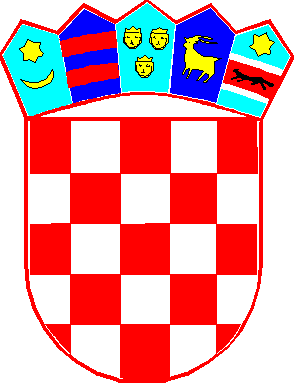 